Oświadczenie można złożyć w każdym urzędzie stanu cywilnego na terenie RP oraz przed polskim konsulem. W ciągu trzech miesięcy od chwili uprawomocnienia się orzeczenia rozwodu małżonek rozwiedziony, który wskutek zawarcia małżeństwa zmienił swoje dotychczasowe nazwisko, może przez oświadczenie złożone przed wybranym  kierownikiem usc powrócić do nazwiska, które nosił przed zawarciem małżeństwa. 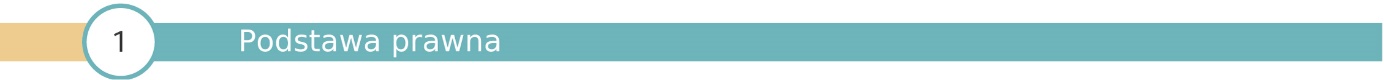 Art. 59 ustawy z dnia 25 lutego 1964r. Kodeks rodzinny i opiekuńczy  (Dz. U. z 2019 poz.2086 ze zm.),Art. 90 ustawy z dnia 28 listopada 2014r. Prawo o aktach stanu cywilnego (Dz. U. z 2018 poz. 2224 ze zm.),Cz. I kol.2i3 ust.2 załącznika do ustawy z dnia 16 listopada 2006r. o opłacie skarbowej (Dz. U z 2019 poz. 1000 ze zm.).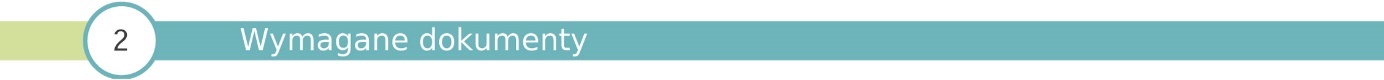 Dowód osobisty - do wglądu, Dowód uiszczenia należnej opłaty skarbowej.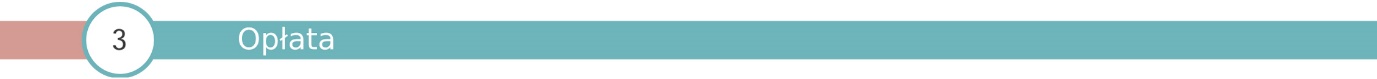 11 zł – opłata skarbowa za sporządzenie protokołu.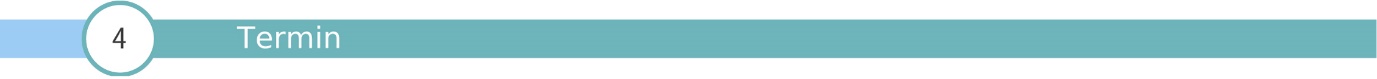 Niezwłocznie po złożeniu oświadczenia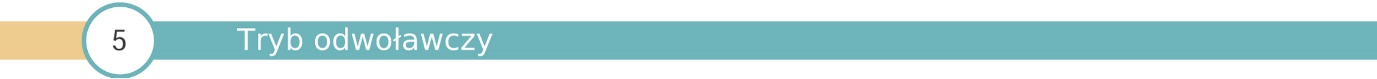 Od decyzji odmawiającej dokonania czynności, wydanej przez Kierownika USC w Sępólnie Krajeńskim przysługuje odwołanie do Wojewody Kujawsko-Pomorskiego w Bydgoszczy, za pośrednictwem Kierownika USC, w terminie 14 dni od dnia jej doręczenia.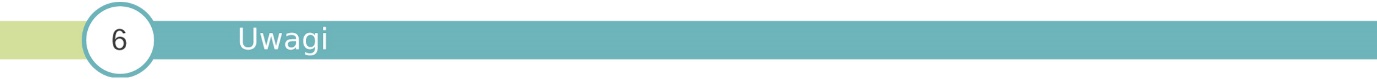 